Формат представления заявления на получение патента 
в электронной формеI. ОБЩИЕ СВЕДЕНИЯ1. Настоящий формат описывает требования к XML файлам передачи заявления на получение патента (по форме № 26.5-1) в налоговые органы в электронной форме (далее – файл обмена).2. Номер версии настоящего формата 5.09, часть ХCII.II. ОПИСАНИЕ ФАЙЛА ОБМЕНА3. Имя файла обмена должно иметь следующий вид:R_Т_A_K_О_GGGGMMDD_N, где:R_Т – префикс, принимающий значение SR_ZPUSN;A_K – идентификатор получателя информации, где: A_K – идентификатор получателя информации, где: A – идентификатор получателя, которому направляется файл обмена, K – идентификатор конечного получателя, для которого предназначена информация из данного файла обмена. Передача файла от отправителя к конечному получателю (К) может осуществляться в несколько этапов через другие налоговые органы, осуществляющие передачу файла на промежуточных этапах, которые обозначаются идентификатором А. В случае передачи файла от отправителя к конечному получателю при отсутствии налоговых органов, осуществляющих передачу на промежуточных этапах, значения идентификаторов А и К совпадают. Каждый из идентификаторов (A и K) имеет вид для налоговых органов – четырехразрядный код налогового органа;О – идентификатор отправителя информации, имеет вид:для организаций – девятнадцатиразрядный код (идентификационный номер налогоплательщика (далее – ИНН) и код причины постановки на учет (далее – КПП) организации (обособленного подразделения);для физических лиц – двенадцатиразрядный код (ИНН физического лица, при наличии. При отсутствии ИНН – последовательность из двенадцати нулей);GGGG – год формирования передаваемого файла, MM – месяц, DD – день;N – идентификационный номер файла (длина – от 1 до 36 знаков. Идентификационный номер файла должен обеспечивать уникальность файла).Расширение имени файла – xml. Расширение имени файла может указываться как строчными, так и прописными буквами.Параметры первой строки файла обменаПервая строка XML файла должна иметь следующий вид:<?xml  version ="1.0"  encoding ="windows-1251"?>Имя файла, содержащего XML схему файла обмена, должно иметь следующий вид:SR_ZPUSN_1_092_00_05_09_xx , где хх – номер версии схемы.Расширение имени файла – xsd.XML схема файла обмена приводится отдельным файлом и размещается на официальном сайте Федеральной налоговой службы.4. Логическая модель файла обмена представлена в виде диаграммы структуры файла обмена на рисунке 1 настоящего формата. Элементами логической модели файла обмена являются элементы и атрибуты XML файла. Перечень структурных элементов логической модели файла обмена и сведения о них приведены в таблицах 4.1 – 4.19 настоящего формата.Для каждого структурного элемента логической модели файла обмена приводятся следующие сведения:наименование элемента. Приводится полное наименование элемента. В строке таблицы могут быть описаны несколько элементов, наименования которых разделены символом «|». Такая форма записи применяется при наличии в файле обмена только одного элемента из описанных в этой строке;сокращенное наименование (код) элемента. Приводится сокращенное наименование элемента. Синтаксис сокращенного наименования должен удовлетворять спецификации XML;признак типа элемента. Может принимать следующие значения: «С» – сложный элемент логической модели (содержит вложенные элементы), «П» – простой элемент логической модели, реализованный в виде элемента XML файла, «А» – простой элемент логической модели, реализованный в виде атрибута элемента XML файла. Простой элемент логической модели не содержит вложенные элементы;формат элемента. Формат элемента представляется следующими условными обозначениями: Т – символьная строка; N – числовое значение (целое или дробное).Формат символьной строки указывается в виде Т(n-k) или T(=k), где: n – минимальное количество знаков, k – максимальное количество знаков, символ «-» – разделитель, символ «=» означает фиксированное количество знаков в строке. В случае, если минимальное количество знаков равно 0, формат имеет вид Т(0-k). В случае, если максимальное количество знаков не ограничено, формат имеет вид Т(n-).Формат числового значения указывается в виде N(m.k), где: m – максимальное количество знаков в числе, включая целую и дробную часть числа без разделяющей десятичной точки и знака (для отрицательного числа), k – максимальное число знаков дробной части числа. Если число знаков дробной части числа равно 0 (то есть число целое), то формат числового значения имеет вид N(m).Для простых элементов, являющихся базовыми в XML, например, элемент с типом «date», поле «Формат элемента» не заполняется. Для таких элементов в поле «Дополнительная информация» указывается тип базового элемента;признак обязательности элемента определяет обязательность наличия элемента (совокупности наименования элемента и его значения) в файле обмена. Признак обязательности элемента может принимать следующие значения: «О» – наличие элемента в файле обмена обязательно; «Н» – наличие элемента в файле обмена необязательно, то есть элемент может отсутствовать. Если элемент принимает ограниченный перечень значений (по классификатору, кодовому словарю и тому подобному), то признак обязательности элемента дополняется символом «К». Например, «ОК». В случае если количество реализаций элемента может быть более одной, то признак обязательности элемента дополняется символом «М». Например, «НМ» или «ОКМ».К вышеперечисленным признакам обязательности элемента может добавляться значение «У» в случае описания в XML схеме условий, предъявляемых к элементу в файле обмена, описанных в графе «Дополнительная информация». Например, «НУ» или «ОКУ»;дополнительная информация содержит, при необходимости, требования к элементу файла обмена, не указанные ранее. Для сложных элементов указывается ссылка на таблицу, в которой описывается состав данного элемента. Для элементов, принимающих ограниченный перечень значений из классификатора (кодового словаря и тому подобного), указывается соответствующее наименование классификатора (кодового словаря и тому подобного) или приводится перечень возможных значений. Для классификатора (кодового словаря и тому подобного) может указываться ссылка на его местонахождение. Для элементов, использующих пользовательский тип данных, указывается наименование типового элемента. 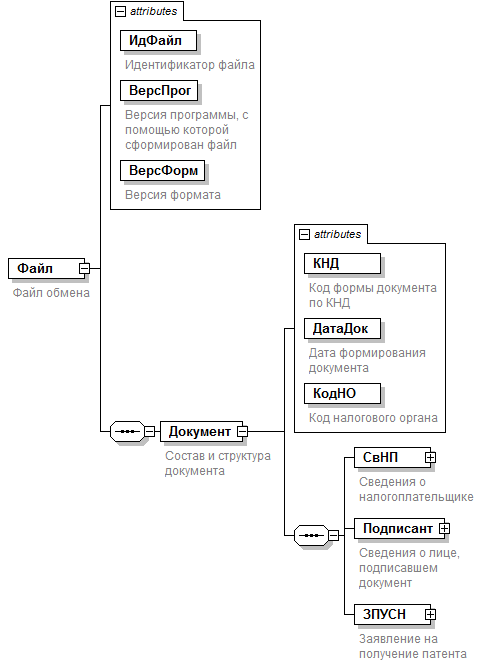 Рисунок 1. Диаграмма структуры файла обмена Таблица 4.1Файл обмена (Файл)Таблица 4.2Состав и структура документа (Документ)Таблица 4.3Сведения о налогоплательщике (СвНП)Таблица 4.4Налогоплательщик – индивидуальный предприниматель (НПФЛ)Таблица 4.5Сведения о лице, подписавшем документ (Подписант)Таблица 4.6Сведения о представителе индивидуального предпринимателя (СвПред)Таблица 4.7Заявление на получение патента (ЗПУСН)Таблица 4.8Сведения о месте осуществления предпринимательской деятельности (СвМестПД)Таблица 4.9Сведения о транспортных средствах, используемых при осуществлении видов предпринимательской деятельности, указанных в подпунктах 10, 11, 32 и 33 пункта 2 статьи 346.43 Налогового кодекса Российской Федерации (СвТСДеят1)Таблица 4.10Сведения о транспортном средстве по типу транспортного средства (КодТС)Таблица 4.11Сведения о транспортном средстве по марке транспортного средства (СведТС)Таблица 4.12Сведения по каждому объекту, используемому при осуществлении видов предпринимательской деятельности, указанных в подпунктах 19, 45, 46, 47, 48 и 65 пункта 2 статьи 346.43 Налогового кодекса Российской Федерации (СвОбДеят2)Таблица 4.13Сведения об объекте, используемом для осуществления предпринимательской деятельности (СведОбъект)Таблица 4.14Адрес по ФИАС (АдрФИАСТип)Таблица 4.15Сведения о виде (код) и наименовании адресного элемента (ВидНаимКодТип)Таблица 4.16Сведения о виде и наименовании адресного элемента (ВидНаимТип)Таблица 4.17Сведения о типе и наименовании адресного элемента (ТипНаимТип)Таблица 4.18Сведения о номере адресного элемента (НомерТип)Таблица 4.19Фамилия, имя, отчество (ФИОТип)Приложение № 2к приказу  ФНС  Россииот  «09»  декабря 2020 г. № КЧ-7-3/891@Наименование элементаСокращенное наименование (код) элементаПризнак типа элементаФормат элементаПризнак обязательности элементаДополнительная информацияИдентификатор файлаИдФайлAT(1-255)ОУСодержит (повторяет) имя сформированного файла (без расширения)Версия программы, с помощью которой сформирован файлВерсПрогAT(1-40)ОВерсия форматаВерсФормAT(1-5)ОПринимает значение: 5.09  Состав и структура документаДокументСОСостав элемента представлен в таблице 4.2 Наименование элементаСокращенное наименование (код) элементаПризнак типа элементаФормат элементаПризнак обязательности элементаДополнительная информацияКод формы документа по КНДКНДAT(=7)ОКТиповой элемент <КНДТип>. Принимает значение: 1150010  Дата формирования документаДатаДокAT(=10)ОТиповой элемент <ДатаТип>.Дата в формате ДД.ММ.ГГГГКод налогового органаКодНОAT(=4)ОКТиповой элемент <СОНОТип> Сведения о налогоплательщикеСвНПСОСостав элемента представлен в таблице 4.3 Сведения о лице, подписавшем документПодписантСОСостав элемента представлен в таблице 4.5 Заявление на получение патентаЗПУСНСОСостав элемента представлен в таблице 4.7 Наименование элементаСокращенное наименование (код) элементаПризнак типа элементаФормат элементаПризнак обязательности элементаДополнительная информацияНалогоплательщик – индивидуальный предпринимательНПФЛСОСостав элемента представлен в таблице 4.4 Наименование элементаСокращенное наименование (код) элементаПризнак типа элементаФормат элементаПризнак обязательности элементаДополнительная информацияИНН физического лицаИННФЛAT(=12)НТиповой элемент <ИННФЛТип> ОГРНИПОГРНИПAT(=15)НТиповой элемент <ОГРНИПТип> Фамилия, имя, отчество физического лицаФИОСОТиповой элемент <ФИОТип>. Состав элемента представлен в таблице 4.19 Наименование элементаСокращенное наименование (код) элементаПризнак типа элементаФормат элементаПризнак обязательности элементаДополнительная информацияПризнак лица, подписавшего документПрПодпAT(=1)ОКПринимает значение: 1 – индивидуальный предприниматель   |2 – представитель индивидуального предпринимателяНомер контактного телефонаТлфAT(1-20)НФамилия, имя, отчество представителяФИОСНУТиповой элемент <ФИОТип>. Состав элемента представлен в таблице 4.19.Элемент обязателен при <ПрПодп> = 2   Сведения о представителе индивидуального предпринимателяСвПредСНУСостав элемента представлен в таблице 4.6.Элемент обязателен при <ПрПодп> = 2    Наименование элементаСокращенное наименование (код) элементаПризнак типа элементаФормат элементаПризнак обязательности элементаДополнительная информацияНаименование и реквизиты документа, подтверждающего полномочия представителя индивидуального предпринимателяНаимДокAT(1-120)ОНаименование элементаСокращенное наименование (код) элементаПризнак типа элементаФормат элементаПризнак обязательности элементаДополнительная информацияДата начала действия патентаДатаНачПатAT(=10)НУТиповой элемент <ДатаТип>. 
Дата в формате ДД.ММ.ГГГГ.Элемент обязателен при наличии элемента ОГРНИП (из таблицы 4.4)Дата окончания действия патентаДатаОкПатAT(=10)ОТиповой элемент <ДатаТип>. 
Дата в формате ДД.ММ.ГГГГНаименование установленного законом субъекта Российской Федерации вида предпринимательской деятельностиНаимВДAT(1-1200)ОИдентификационный код установленного законом субъекта Российской Федерации вида предпринимательской деятельностиКодВДAT(=6)ОКПризнак привлечения наемных работников для осуществления указанного вида предпринимательской деятельностиПрНаемРабAT(=1)ОКПринимает значение: 1 – с привлечением наемных работников, в том числе по договорам гражданско-правового характера   | 2 – без привлечения наемных работниковСредняя численность наемных работников или 0, если наемные работники не привлекаютсяЧислНаемРабAN(2)ОПрименяемая индивидуальным предпринимателем налоговая ставка, установленная законом субъекта Российской ФедерацииНалСтавкаAN(1)НСсылка на норму закона субъекта Российской Федерации, которым установлена налоговая ставкаЗакСубРФСтавAT(1-255)НСведения о месте осуществления предпринимательской деятельности   |СвМестПДСОСостав элемента представлен в таблице 4.8 Сведения о транспортных средствах, используемых при осуществлении видов предпринимательской деятельности, указанных в подпунктах 10, 11, 32 и 33 пункта 2 статьи 346.43 Налогового кодекса Российской Федерации   |СвТСДеят1СОСостав элемента представлен в таблице 4.9 Сведения по каждому объекту, используемому при осуществлении видов предпринимательской деятельности, указанных в подпунктах 19, 45, 46, 47, 48 и 65 пункта 2 статьи 346.43 Налогового кодекса Российской ФедерацииСвОбДеят2СОСостав элемента представлен в таблице 4.12 Наименование элементаСокращенное наименование (код) элементаПризнак типа элементаФормат элементаПризнак обязательности элементаДополнительная информацияКод субъекта Российской Федерации места осуществления предпринимательской деятельностиКодРегионAT(=2)ОКТиповой элемент <CCРФТип>.Принимает значение в соответствии с приложением № 2 «Коды субъектов Российской Федерации и иных территорий Российской Федерации» к Порядку заполнения формы заявления на получение патента (далее – Порядок заполнения)Код налогового органа по месту осуществления предпринимательской деятельности, выбранного индивидуальным предпринимателем для постановки на учет   |КодНОУчетПT(=4)ОКТиповой элемент <СОНОТип> Адрес места осуществления предпринимательской деятельностиАдрОбРФСОМТиповой элемент <АдрФИАСТип>. Состав элемента представлен в таблице 4.14 Наименование элементаСокращенное наименование (код) элементаПризнак типа элементаФормат элементаПризнак обязательности элементаДополнительная информацияКод субъекта Российской Федерации места осуществления предпринимательской деятельностиКодРегионAT(=2)ОКТиповой элемент <CCРФТип>.Принимает значение в соответствии с приложением № 2 «Коды субъектов Российской Федерации и иных территорий Российской Федерации» к Порядку заполненияКод налогового органа по месту осуществления предпринимательской деятельности, выбранного индивидуальным предпринимателем для постановки на учетКодНОУчетAT(=4)НКТиповой элемент <СОНОТип> Сведения о транспортном средстве по типу транспортного средстваКодТССОМСостав элемента представлен в таблице 4.10 Наименование элементаСокращенное наименование (код) элементаПризнак типа элементаФормат элементаПризнак обязательности элементаДополнительная информацияКод типа транспортного средстваКодТСAT(=2)ОКПринимает значение: 01 – автомобильный транспорт по перевозке грузов   | 02 – автомобильный транспорт по перевозке пассажиров   | 03 – водный транспорт по перевозке пассажиров  |  04 – водный транспорт по перевозке грузовСведения о транспортном средстве по марке транспортного средстваСведТССОМСостав элемента представлен в таблице 4.11 Наименование элементаСокращенное наименование (код) элементаПризнак типа элементаФормат элементаПризнак обязательности элементаДополнительная информацияИдентификационный номер транспортного средстваИдНомТСAT(1-25)ОМарка транспортного средстваМаркаТСAT(1-120)ОРегистрационный знак транспортного средстваРегЗнакТСAT(1-30)ОГрузоподъемность транспортного средства в тоннах   |ГрузТСПN(4.2)ОКоличество посадочных местКолПосадМестПN(4)ОНаименование элементаСокращенное наименование (код) элементаПризнак типа элементаФормат элементаПризнак обязательности элементаДополнительная информацияКод субъекта Российской Федерации места осуществления предпринимательской деятельностиКодРегионAT(=2)ОКТиповой элемент <CCРФТип>.Принимает значение в соответствии с приложением № 2 «Коды субъектов Российской Федерации и иных территорий Российской Федерации» к Порядку заполненияКод налогового органа по месту осуществления предпринимательской деятельности, выбранного индивидуальным предпринимателем для постановки на учетКодНОУчетAT(=4)НКТиповой элемент <СОНОТип> Сведения об объекте, используемом для осуществления предпринимательской деятельностиСведОбъектСОМСостав элемента представлен в таблице 4.13 Наименование элементаСокращенное наименование (код) элементаПризнак типа элементаФормат элементаПризнак обязательности элементаДополнительная информацияКод вида объектаКодОбъектAT(=2)ОКПринимает значение: 05 – жилое помещение   | 06 – нежилое помещение   |08 – земельный участок   |09 – магазин   |10 – павильон   |11 – розничный рынок   |12 – ярмарка   |13 – киоск   |14 – палатка   |15 – торговый автомат   |16 – автомобиль   |17 – автолавка   |18 – автомагазин   |19 – тонар   |20 – автоприцеп   |21 – передвижной торговый автомат   |22 – разносная торговля (торговля с рук, лотка, из корзин и ручных тележек)   |23 – ресторан   |24 – бар   |25 – кафе   |26 – столовая   |27 – закусочная   |28 – услуги питания предприятий других типов   |29 – объект организации общественного питания, не имеющий зала обслуживания посетителей |30 – стоянка для транспортных средствПризнак объектаПризОбъектAT(=1)НКПринимает значение: 1 – площадь сдаваемого в аренду объекта   |2 – площадь объекта стационарной торговой сети, имеющего торговый зал (магазина, павильона) |3 – площадь торгового зала по объекту организации торговли   |4 – площадь торгового места в объекте стационарной торговой сети, не имеющем торгового зала (в розничном рынке, ярмарке, киоске)   |5 – площадь объекта организации общественного питания (ресторана, бара, кафе, столовой, закусочной), имеющего зал обслуживания посетителей   |6 – площадь зала обслуживания посетителей по объекту организации общественного питания  |7 – площадь объекта организации общественного питания, не имеющего зала обслуживания посетителей (киоска, палатки, магазина (отдела) кулинарии при ресторанах, барах, кафе, столовых, закусочных и других аналогичных точках общественного питания)  |8 – площадь стоянки для транспортных средствПлощадь объектаПлощОбъектAN(8.2)НАдрес места нахождения объекта, используемого для осуществления предпринимательской деятельностиАдрМНОбППСНУТиповой элемент <АдрФИАСТип>. Состав элемента представлен в таблице 4.14.Элемент обязателен, за исключением случая, когда <КодОбъект> принимает значение из диапазона от 16 до 22 или 29 Наименование элементаСокращенное наименование (код) элементаПризнак типа элементаФормат элементаПризнак обязательности элементаДополнительная информацияУникальный идентификатор адресного объекта в ГАРИдНомAT(1-36)НЭлемент применяется только при представлении документа в электронной формеСубъект Российской Федерации (код)РегионПT(=2)ОКТиповой элемент <CCРФТип>.Принимает значение в соответствии с приложением № 2 «Коды субъектов Российской Федерации и иных территорий Российской Федерации» к Порядку заполненияМуниципальный район/ городской округ/ внутригородская территория города федерального значения/ муниципальный округМуниципРайонСНУТиповой элемент <ВидНаимКодТип>. Состав элемента представлен в таблице 4.15.Элемент обязателен, если значение элемента <Регион> не равно 99  Городское поселение / сельское поселение / межселенная территория в составе муниципального района / внутригородской район городского округаГородСелПоселенСНТиповой элемент <ВидНаимКодТип>. Состав элемента представлен в таблице 4.15 Населенный пункт (город, деревня, село и прочее)НаселенПунктСНТиповой элемент <ВидНаимТип>. Состав элемента представлен в таблице 4.16 Элемент планировочной структурыЭлПланСтруктурСНТиповой элемент <ТипНаимТип>. Состав элемента представлен в таблице 4.17 Элемент улично-дорожной сетиЭлУлДорСетиСНТиповой элемент <ТипНаимТип>. Состав элемента представлен в таблице 4.17 Земельный участок (номер)ЗемелУчастокПT(1-50)НЗдание / сооружение / объект незавершенного строительстваЗданиеСНМТиповой элемент <НомерТип>. Состав элемента представлен в таблице 4.18 Помещение в пределах здания, сооружения / машино-местоПомещЗданияСНТиповой элемент <НомерТип>. Состав элемента представлен в таблице 4.18 Помещение в пределах квартирыПомещКвартирыСНТиповой элемент <НомерТип>. Состав элемента представлен в таблице 4.18 Наименование элементаСокращенное наименование (код) элементаПризнак типа элементаФормат элементаПризнак обязательности элементаДополнительная информацияВид (код) элементаВидКодAT(=1)ОКПринимает значения:для элемента <МуниципРайон>1 – муниципальный район   |2 – городской округ   |3 – внутригородская территория города федерального значения   |4 – муниципальный округдля элемента <ГородСелПоселен>1 – городское поселение   |2 – сельское поселение   |3 – межселенная территория в составе муниципального района   |4 – внутригородской район городского округаНаименование элементаНаимAT(1-255)ОНаименование элементаСокращенное наименование (код) элементаПризнак типа элементаФормат элементаПризнак обязательности элементаДополнительная информацияВид элементаВидAT(1-50)ОНаименование элементаНаимAT(1-255)ОНаименование элементаСокращенное наименование (код) элементаПризнак типа элементаФормат элементаПризнак обязательности элементаДополнительная информацияТип элементаТипAT(1-50)ОНаименование элементаНаимAT(1-255)ОНаименование элементаСокращенное наименование (код) элементаПризнак типа элементаФормат элементаПризнак обязательности элементаДополнительная информацияТип элементаТипAT(1-50)ОНомер элементаНомерAT(1-255)ОНаименование элементаСокращенное наименование (код) элементаПризнак типа элементаФормат элементаПризнак обязательности элементаДополнительная информацияФамилияФамилияAT(1-60)ОИмяИмяAT(1-60)ООтчествоОтчествоAT(1-60)Н